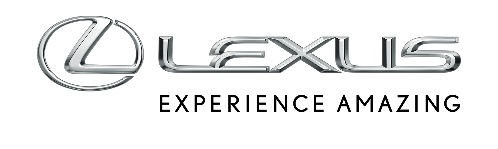 19 STYCZNIA 2018Lexus w 2017 roku – podsumowanieSprzedaż na świecie, w Europie i w PolsceRok 2017 jest 6. rokiem z rzędu z rekordową sprzedażą aut globalnej marki Lexus. Tylko w ciągu ostatnich czterech lat sprzedaż Lexusa w Europie (uwzględniając rynki wschodnie) wrosła aż o 72%, osiągając w roku 2017 liczbę 74 602 samochodów.Europejskim bestsellerem był ponownie średniej wielkości SUV Lexus NX, który znalazł 27 789 nabywców (o 6% więcej, niż w rok wcześniej), do którego popularności przyczyniło się wprowadzenie odnowionej wersji w drugiej połowie roku 2017. Drugi pod względem wielkości sprzedaży był duży SUV Lexus RX, którego sprzedano 18 918 egzemplarzy (wzrost o 5%), kontynuujący sukces najnowszej generacji modelu, która trafiła na rynek w roku 2015. Dobry wynik uzyskał również odświeżony jesienią ubiegłego roku kompaktowy hatchback Lexus CT, którego sprzedaż w roku 2017 wzrosła o 5%, sięgając 8842 egzemplarze.Z rekordową sprzedażą 45 049 pojazdów hybrydowych sprzedanych w Europie w minionym roku, Lexus pozostaje liderem trendu elektryfikacji samochodów w regionie. Hybrydowe pojazdy spalinowo-elektryczne stanowią ponad 94% sprzedaży Lexusa w Europie Zachodniej i Środkowej.Rok 2017 był dla marki rokiem przełomowym – Lexus wprowadził w nim dwa flagowe modele, luksusowe coupe LC i piątą generację luksusowego sedana LS, będące wyrazem zamiłowania dla wybitnego designu, wizjonerskich technologii, znakomitych osiągów i najwyższej jakości wykonania przez mistrzów takumi.– „Z ogromną satysfakcją obserwujemy, że atrakcyjny wizerunek tych dwóch wyjątkowych modeli ma pozytywny wpływ na wizerunek całej marki, czego efektem są świetne wyniki sprzedaży i jej wyraźny wzrost w stosunku do roku 2016” – powiedział Pascal Ruch, szef Lexus Europe – „W roku bieżącym spodziewamy się dalszego wzrostu, który pozwoli nam osiągnąć w roku 2020 sprzedaż 100 tysięcy samochodów Lexusa w Europie.”W Polsce Lexus zamknął rok 2017 ze sprzedażą 4009 aut (wzrost o 8%), z czego dokładnie połowę stanowiły modele hybrydowe (w roku ubiegłym udział hybryd wynosił 46%).Ten wynik daje nam piąte miejsce wśród państw Unii Europejskiej, (bez Rosji) za Wielką Brytanią – 12 695, Hiszpanią – 6 100, Francją – 6 004, Włochami – 4 167. Mamy najwyższy w Unii Europejskiej udział w rynku premium – 6,2%, wobec 1,6% udziału Lexusa w Wielkiej Brytanii, 2,1% we Francji i 1,3% we Włoszech. Polscy klienci najchętniej kupowali modele NX – 1978, w tym 1029 w wersji hybrydowej (52%) – odświeżony z zaawansowanym systemem bezpieczeństwa oraz RX – 657 (w tym 378 hybrydy, czyli 58%). Na kolejnych miejscach uplasowały się:- Lexus IS - 505 aut - ze zmienionym wzornictwem, ulepszonym interfejsem kierowcy (HMI), nową kolorystyką nadwozia oraz wnętrza, poprawionymi właściwościami jezdnymi i podwyższonym poziomem bezpieczeństwa.- hybrydowy CT 200h – 426 – odświeżony, prezentujący się jeszcze nowocześniej, zyskał też – jak NX - zaawansowane systemy bezpieczeństwa Lexus Safety System+.  Zupełnie nowy model Lexus LC – luksusowe coupe 2+2, łączące styl, piękno, nowoczesną technikę i kunszt inżynierski – którego sprzedaż rozpoczęła się w sierpniu 2017, znalazło 55 nabywców. To nie jest samochód, który tylko ładnie wygląda. Został zaprojektowany w taki sposób, aby dostarczać absolutnie wyjątkowych wrażeń za kierownicą. Dewizą LC jest „jeszcze większe wyrafinowanie i wyrazistość”, co odzwierciedla determinację, z jaką dopracowane zostały jego osiągi, własności jezdne i komfort prowadzenia.LC jest współczesną interpretacją najlepszych tradycji grandtourera – coupe, którego żywiołem jest droga, a nie tor wyścigowy. Jego własności jezdne i dynamiczne oraz komfort podróżowania zostały dopracowane na najwspanialszych na świecie trasach, z myślą o dostarczaniu podróżnym maksymalnie przyjemnych doznań.Obie oferowane wersje silnikowe tego modelu – LC 500h i LC 500 – charakteryzują się równie wysokimi walorami, choć w swej specyfice ukierunkowane są do różnych odbiorców.Lexus LC zdobył dwie nagrody w konkursie „Eyes on Design”, a w Polsce przyznano mu tytuł „Samochód 25-lecia Playboya”.Kolejna nowość, wprowadzony na rynek polski w grudniu 2017 roku flagowy sedan Lexus LS w wersji 500h, oferowany od listopada 2017 r. osiągnął sprzedaż w wysokości 56 szt. Lexus LS - prawdopodobnie żaden inny samochód nie spowodował swym pojawieniem się na rynku tak istotnych zmian w swoim segmencie, jak to miało miejsce w przypadku Lexusa LS 28 lat temu.Całkowicie zmieniony flagowy sedan LS piątej generacji to przejaw niezwykłego japońskiego dziedzictwa i dalekowschodniej wizji luksusu. Jednak model ten został zaprojektowany jako obywatel świata, który pojawił się w około 90 krajach.Po raz pierwszy w tym właśnie modelu wprowadzono nowatorski system Lexus Safety System +A, który dodatkowo chroni pieszych. LS to nie tylko ikona marki Lexus, ale również wcielenie najnowszej generacji luksusu, a zatem ten globalny lider znacznie wyprzedzi światowe oczekiwania wobec luksusowej limuzyny. Coraz silniejsza staje się także świadomość zagrożeń jakie powodują silniki wysokoprężne. Mieszkańcy miast coraz częściej identyfikują smog nie tylko z sezonem grzewczym, ale również z silnikami Diesla. To nasza olbrzymia przewaga, gdyż w ubiegłym roku byliśmy najpopularniejszą marką premium w kategorii aut hybrydowych. Udział Lexusa w tym segmencie wynosi ponad 80 procent. Sprzedaliśmy ponad 1500 hybrydowych Lexusów, podczas gdy wszyscy konkurenci łącznie ok. 260.W roku 2018 wjedzie na rynek RX450h w wersji Long – 7 osobowej, pod koniec roku Lexus ES a na przełomie 2018 i 2019 – mały SUV – Lexus UX.Na salonie w Detroit Lexus pokazał koncepcyjny model SUV-a – LF-1 a specjalnie przygotowany Lexus LC wystartuje w wyścigu 24 Hours na Nurburgringu.Kontynuujemy współpracę z naszą najlepszą tenisistką – Agnieszką Radwańską, rozszerzamy współpracę z Narodowym Instytutem Fryderyka Chopina. 